МКУ «ИНФОРМАЦИОННЫЙ МЕТОДИКО-ДИАГНОСТИЧЕСКИЙ ЦЕНТР МУНИЦИПАЛЬНОГО ОБРАЗОВАНИЯ Г.НОВОТРОИЦК»МЕТОДИЧЕСКИЙ ВЕСТНИК № 1Проблемы и перспективы государственно-общественного управления в образовании (Рекомендации руководителям ОУ) 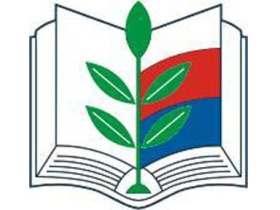 Новотроицк2018МКУ «ИНФОРМАЦИОННЫЙ МЕТОДИКО-ДИАГНОСТИЧЕСКИЙ ЦЕНТР МУНИЦИПАЛЬНОГО ОБРАЗОВАНИЯ Г.НОВОТРОИЦК»МЕТОДИЧЕСКИЙ ВЕСТНИК № 1Проблемы и перспективы государственно-общественного управления в образовании (Рекомендации руководителям ОУ)Новотроицк2018ББК 74.24П45Периодическое издание муниципального казенного учреждения «Информационный методико-диагностический центр муниципального образования город Новотроицк».Под редакцией Т.Г. Аксеновой, директора МКУ «ИМДЦ МО г.Новотроицк».Над выпуском работали: заместитель директора  МКУ «ИМДЦ МО г.Новотроицк» М.А. Иванищева, методист по воспитательной работе и конкурсной деятельности МКУ «ИМДЦ МО г.Новотроицк» Т.Г. Никулова.П45. Методический вестник «Проблемы и перспективы государственно-общественного управления в образовании» / под ред. Т.Г. Аксеновой. – Новотроицк: МКУ «ИМДЦ МО г.Новотроицк», 2018. – 47с.Настоящий методический вестник представляет собой методические рекомендации по организации деятельности, отвечающей принципам современного управления: законности, демократии, автономии образовательных организаций, информационной открытости системы образования и учета общественного мнения (требование Федерального закона Российской Федерации от 29 декабря 2012 г. №273–ФЗ «Об образовании в Российской Федерации»).   Методические рекомендации могут быть полезны как для руководителя и заместителей руководителя ОО, так и для всех педагогов. ББК 74.24П45Проблемы и перспективы государственно-общественного управления в образованииВажным показателем эффективности модернизации российского образования является «внедрение моделей государственно-общественного управления образовательными учреждениями в целях развития институтов общественного участия в образовательной деятельности и повышения открытости и инвестиционной привлекательности сферы образования».  Переход от государственного к государственно-общественному управлению образованием  - это одна из особенностей современной системы образования. В соответствии с требованиями Стандарта в каждой образовательной организации разработана образовательная программа. В ней прописаны цели образования и воспитания, предусмотрены решение следующих задач:формирование общей культуры, духовно-нравственное, гражданское, социальное, личностное и интеллектуальное развитие, самосовершенствование обучающихся, обеспечивающие их социальную успешность, развитие творческих способностей, сохранение и укрепление здоровья;становление и развитие личности в ее индивидуальности, самобытности, уникальности и неповторимости;взаимодействие ОУ при реализации ООО с социальными партнерами;участие обучающихся, их родителей (законных представителей), педагогических работников и общественности в проектировании и развитии внутришкольной среды, школьного уклада.Поэтому возникла необходимость обеспечения гласности и прозрачности всех процедур, связанных с внедрением ФГОС в образовательных учреждениях; осуществлением независимого общественного контроля за реализацией ФГОС, за результатами освоения основных образовательных программ. В новых стандартах появились специальные полномочия участников образовательного процесса, предусматривается возможность родителей непосредственно влиять на образовательный процесс. Это актуализировало проблему повышения эффективности работы государственно-общественных органов управления образованием и законодательного обеспечения их деятельности. Со вступлением в силу Федерального закона Российской Федерации от 29 декабря 2012 г. №273–ФЗ «Об образовании в Российской Федерации» правовое регулирование отношений в данной сфере основывается на принципе демократического характера управления образованием, обеспечения прав педагогических работников, обучающихся, родителей (законных представителей) несовершеннолетних обучающихся на участие в управлении образовательными организациями (ст. 3). В ст. 89 Закона, в развитие указанного выше принципа, подчеркивается, что управление системой образования осуществляется на принципах законности, демократии, автономии образовательных организаций, информационной открытости системы образования и учета общественного мнения и носит государственно-общественный характер. При этом следует подчеркнуть, что государственно-общественный характер управления в российском законодательстве устанавливается только применительно к сфере образования. Таким образом, управление системой образования не может основываться исключительно на деятельности органов государственной власти или органов местного самоуправления. Статья 26 подробно регламентирует создание в образовательной организации органов управления: единоличных (руководитель) и коллегиальных (общее собрание (конференция) работников, педагогический совет, попечительский совет, управляющий совет, наблюдательный совет и др.). Структура, порядок формирования, срок полномочий и компетенция таких органов устанавливаются уставом образовательной организации (ч. 5). В целях учета мнения обучающихся, родителей (законных представителей) несовершеннолетних обучающихся и педагогических работников по вопросам управления организацией и при принятии организацией локальных нормативных актов в организации могут создаваться советы обучающихся, советы родителей (законных представителей) несовершеннолетних обучающихся или иные органы, а также действуют профессиональные союзы обучающихся и (или) работников (ч. 6). Демократический, государственно-общественный характер управления образованием и воспитанием находит воплощение в тех нормах Федерального Закона «Об образовании в Российской Федерации», которые устанавливают конкретные права и обязанности обучающихся, педагогических работников, родителей, работодателей, общественных объединений по взаимодействию с органами государственной власти и органами местного самоуправления, по участию в принятии решений в организациях, осуществляющих образовательную деятельность. Государственно-общественный характер управления образованием проявляется и в возможности применения процедур общественного контроля за качеством образования, среди которых в Федеральном Законе «Об образовании в Российской Федерации» выделяются независимая оценка качества образования, общественная аккредитация образовательных организаций, профессионально-общественная аккредитация образовательных программ. Основная сущность государственно-общественного управления заключается в объединении усилий государства и общества в решении проблем образования, в предоставлении участникам образовательных отношений больше прав и свобод в выборе содержания, форм и методов организации и повышения качества образовательной деятельности. Государственно-общественный характер управления образованием предполагает равноправие государства и общества в решении важных вопросов функционирования, развития системы образования и реализации российской образовательной политики. Государственно-общественный характер означает также активизацию общественного участия в управленческой деятельности образовательных организаций: общественность получает представительство в органах управления образованием, создаются общественные органы управления. Государственно-общественное управление – это такое управление школой, в котором сочетаются деятельность субъектов управления государственной и общественной природы, а именно обучающиеся, их родители, работники образовательного учреждения и общественность.В основу положена трехуровневая структура управления.Основные задачи государственно-общественного управления образованием: реализация прав участников образовательных отношений на участие в управлении образованием; содействие в повышение результативности государственной политики в области образования; вовлечение общественности в формирование и реализацию образовательной политики; содействие повышению качества подготовки обучающихся; содействие повышения качества образовательной деятельности ОО; обеспечение открытости и доступности информации о деятельности ОО. Органы государственно-общественного управления образованием могут создаваться на региональном уровне, на уровне муниципалитета, на уровне ОО: организации родителей и попечителей (управляющие советы; попечительские советы, Совет родителей, благотворительные фонды, советы отцов, советы матерей и др.); общественно-педагогические организации (ассоциации, профессиональные советы, педагогические советы, советы ОО, общие собрания работников ОО и др.); детские общественные организации (Совет обучающихся и др.); объединения выпускников и иные. Компетенция коллегиальных органов определяется в соответствии с законодательством, кроме того, имеются вопросы, которые решаются только руководителем ОО. Уровень стратегического управления. Директор школы определяет совместно с Управляющим советом школы стратегию развития школы, представляет её интересы в государственных и общественных инстанциях. Общее собрание трудового коллектива утверждает план развития школы. Директор школы несет персональную юридическую ответственность за организацию жизнедеятельности школы, создает благоприятные условия для развития школы.Уровень тактического управления. Педагогический и методический советы, родительские комитеты классов.Уровень оперативного управления. Школьные методические объединения.Основными функциями (компетенцией) Управляющих советов являются: согласование компонента ОО («школьного компонента») и Федеральных государственных образовательных стандартов общего образования (далее – ФГОС) и профилей обучения; утверждение Программы развития организации; выдвижение ОО на конкурсный отбор организаций, внедряющих инновационные образовательные программы; рассмотрение проектов локальных актов, касающихся вопросов функционирования и развития ОО, воспитательной работы и другие. Разработка и утверждение образовательной организацией Основной образовательной программы начального общего, основного и среднего общего образования в условиях введения и реализации ФГОС осуществляется самостоятельно с привлечением органов государственно-общественного управления ОО. Условия реализации Основной образовательной программы должны обеспечивать возможность участия обучающихся, их родителей (законных представителей), педагогических работников и общественности в проектировании и реализации Основной образовательной программы начального, основного и среднего общего образования и условий ее реализации. Следовательно, принятие Основной образовательной программы – это компетенция органа государственно-общественного управления. Форматы взаимодействия участников государственно-общественного управления образованием – собрания, конференции, заседания участников или представителей участников образовательных отношений, собрания родителей (законных представителей) обучающихся, собрания педагогических работников, собрания работников ОО, профсоюзные собрания, собрания обучающихся, собрания попечителей ОО, совместные собрания различных категорий участников образовательных отношений и иные форматы. Собрания, семинары, заседания проводятся в целях: информирования общественности о решениях и деятельности органов управления в сфере образования; заслушивания и обсуждения публичного доклада о деятельности сферы образования; выборов органов государственно-общественного управления образованием в сфере образования, заслушивания и утверждения отчета об их деятельности; согласования основных управленческих решений; в иных целях. Немаловажное значение в развитии государственно-общественного управления имеет отчетность образовательных организаций. Ежегодно ОО представляет учредителю и общественности информацию (доклад) о состоянии дел. Открытость и прозрачность работы ОО привлекает внимание общественности к их деятельности, решении вопросов их функционирования и развития. Особое значение в обеспечении открытости и доступности информации о деятельности системы образования имеет отчет самообследования ОО. Электронный формат взаимодействия участников ГОУ в сфере образования можно найти на сайте школы. В Новотроицке сложился позитивный опыт развития государственно-общественного управления образованием. В образовательных учреждениях города определены Уставами и созданы вариативные модели общественных институтов управления образованием. Самыми распространенными формами участия общественности в управлении образовательными учреждениями стали родительские комитеты - 17, советы образовательных учреждений - 9, наблюдательные советы - 11, советы старшеклассников - 17, ассоциации выпускников - 8,педагогические общества - 10,советы педагогов - ветеранов - 4,советы молодых специалистов - 1,управляющий совет - 1,попечительских советов - 0. На муниципальном уровне созданы коллегиальные органы управления: совет руководителей образовательных учреждений, городской методический совет, городской орган ученического самоуправления. Сложилось взаимовыгодное сотрудничество с советами директоров промышленных предприятий, бизнес сообществом, со всеми заинтересованными организациями и службами. Примером такого сотрудничества может служить гимназия, МОАУ «СОШ № 17», МОАУ «СОШ № 13», МОАУ «СОШ № 22». Развивается практика ежегодных публичных отчетов образовательных учреждений, органов местного самоуправления, осуществляющих управление в сфере образования. Действует институт общественных наблюдателей за ходом проведения единого государственного экзамена. Общественные организации участвуют в экспертизе образовательной политики в рамках приоритетного национального проекта «Образование». В целом, система образования города становится более открытой для широкой общественности.Проблема государственно-общественного управления образованием актуальна и в настоящее время, так как с одной стороны диктуется потребностями гражданского общества, с другой стороны - существует дефицит гражданского самосознания российских граждан.Расширением и развитием общественного участия в управлении образованием занимается давно и за последние пять лет накопила определенный опыт МОАУ «СОШ № 22». Она богата традициями, сохраняемыми на протяжении 27 лет. Одна из них - привлечение общественности к управлению учреждением, что соответствует современным принципам государственной политики в области образования: демократический, государственно-общественный характер управления образованием.Долгое время единственным органом участия родителей в управлении учреждением был общешкольный родительский комитет. В 2012 году был сформирован Совет школы. За пять лет был пройден сложный путь от неопределенности до четкого разграничения функций и полномочий различных органов государственно - общественного управления.Согласно Уставу школы управление школой имеет демократический, государственно-общественный характер, строится на принципах единоначалия и самоуправления. Органами самоуправления Учреждения являются: Совет школы; общешкольное родительское собрание; Педагогический совет; родительские комитеты; Общее собрание трудового коллектива, а в период между собраниями – Совет трудового коллектива; Профсоюзный комитет; органы ученического самоуправления и конференция обучающихся.Работа Совета школы создает условия для системного взаимодействия родителей, школы и общественности. Деятельность Совета школы позволила спроектировать своеобразное договорное пространство внутри школы и определить поле договоренностей между школой и социальными партнерами.Между администрацией и Советом школы полномочия распределены так, что они не подменяют друг друга; действуют эффективно на результат, разделяют ответственность за состояние дел в школе.Основные направления деятельности Совета школы:нормативно-правовая деятельность;обеспечение условий и организация работы школы;финансово-хозяйственная деятельность;взаимодействие с местным, школьным сообществом, общественными организациями;обеспечение учебно-воспитательного процесса.Распределение полномочий Совета школы и администрацией МОАУ «СОШ № 22».Работа Совета школы планируется. План должен быть кратким, четким и ясным.Цель планирования деятельности Совета школы: совершенствовать организационную культуру управления образовательной организацией и образовательным процессом через демократизацию системы управления образовательным учреждением и создание условий для развития самоуправления и открытости образовательного процесса.За пять лет сложилась циклограмма основных плановых дел.Планируя работу - важно действовать в своих полномочиях. Планирование осуществляется текущее - на учебный год. Планируется работа Совета школы исходя из приоритетных задач деятельности:а) определение основных направлений развития учреждения, особенностей его образовательной программы;б) повышение эффективности финансово-хозяйственной деятельности школы; содействие рациональному использованию выделяемых Учреждению бюджетных средств; обеспечение прозрачности привлекаемых и расходуемых финансовых и материальных средств;в) содействие в создании оптимальных условий для осуществления образовательного процесса и форм его организации, в повышении качества образования, в наиболее полном удовлетворении образовательных потребностей населения;г) контроль за соблюдением здоровых и безопасных условий для обучения, воспитания обучающихся;д) защита и содействие в реализации прав и законных интересов участников образовательного процесса.Члены Совета школы, не являющиеся работниками школы, при планировании привносят опыт из других структур, а работники школы - делятся практическим опытом оформления плана как важного документа, регламентирующего деятельность школы. К началу нового учебного года члены Совета школы имеют четкое представление о том, чем необходимо заниматься, какие приоритеты в работе будут расставлены. Основные приемы работы над планом: мозговой штурм (самый любимый прием); наблюдение, осмотр объектов; анкетирование, опрос; консультации у специалистов; встречи с родителями, изучение общественного мнения.Особенно тщательно планируется процесс информирования родителей по главным вопросам жизни школы, которые затрагивают интересы большинства. Прежде всего, это утверждение режима работы, которое, как правило, происходит накануне нового учебного. Для принятия решения, которое бы соответствовало социальному заказу, не ухудшило условия учебно-воспитательного процесса (УВП), работало на результат, проводится подготовительная работа: изучение общественного мнения; анализ полученных результатов; подготовка и представление отчета о  результатах; согласование действий и принятие.В этом году было предложено перейти школе на 5-дневный рабочий режим. Администрация объяснила, почему учащиеся 9-11 классов учатся по 6-дневной неделе (профильное обучение). По результату голосования был оставлен прежний режим работы школы.Ежегодно в конце сентября в ОУ проводится общешкольное родительское собрание. Как одно из самых важных мероприятий года, оно тщательно планируется. Основной целью собрания является оказание помощи школе в организации образовательного и воспитательного процесса и социальной защите обучающихся, информирование родительской и педагогической общественности о состоянии УВП в школе.К собранию готовится два доклада: публичный доклад директора школы; доклад Председателя Совета школы о деятельности за год. Доклады рассматриваются и утверждаются на заседании Совета школы, только потом выносятся на собрание.Собрание, как правило, становится открытой переговорной площадкой: все рекомендации, замечания, даже реплики могут служить основой для включения в план работы Совета школы.Работа собрания оформляется протоколом на бумажном носителе.В апреле Совет школы и администрация проводят серию родительских собраний по уровням обучения. Цель собраний – информирование родителей и принятие решений, которые будут положены в основу плана школы на новый учебный год, или решений, направленных на создание условий для реализации образовательного процесса. Принятие решения обязательно обсуждаются на классных родительских собраниях в мае. Совет школы поддерживает администрацию и педагогический коллектив по освоению проектной технологии управления. В школе сформирован портфель проектов. Часть из них реализована при поддержке совета: проект по благоустройству «Школьный двор», «365 дней здоровья», «Школьная фотогалерея».Опыт работы Совета школы позволяет сделать вывод, что эффективное решение проблем современного образования на уровне школы возможно лишь при условии программно-целевого управления ее развитием при активной поддержке органов государственно-общественных управления.Одна из главных целей модернизационных процессов, происходящих в российском образовании, – повышение его качества и формирование механизмов оценки качества образования.Образовательные организации формируют образовательный процесс, контролируют его качество изнутри (осуществляют внутреннюю оценку качества), ведут отбор и переподготовку педагогических кадров, (управляя качеством образовательного процесса) и, значит, в полной мере отвечают за качество подготовленности обучающихся. Процедурам государственного контроля качества образования в сфере образования, иными словами, процедурам внешней оценки качества образования, на сегодняшний момент также уделяется большое внимание со стороны надзорных органов.Серьезной составляющей внешней оценки качества должна стать общественная оценка качества образования. Эту роль образовательные организации отводят Советам образовательных учреждений. Необходимо сразу определиться, что участие совета образовательной организации в оценке качества образования – это синтез внешней и внутренней оценки качества, поскольку члены совета являются заказчиками образовательных услуг и участниками образовательного процесса (например, родители обучающихся).Активизация участия общественности в управлении образованием проявляется в формировании новых органов государственно-общественного управления, в расширении их функций и полномочий, что способствует обеспечению открытости образовательной сферы для широких слоев общества. В этой связи становление институтов общественного участия в управлении образованием становится приоритетной стратегической задачей развития системы образования до 2020 года. Формы участия субъектов образовательного процесса в управлении качеством образованияФормы ГОУО в МОАУ «СОШ № 22»МЕТОДИЧЕСКИЙ ВЕСТНИК Проблемы и перспективы государственно-общественного управления в образовании (Рекомендации руководителям ОУ)Издательство МКУ «ИМДЦ МО г.Новотроицк»462363, г.Новотроицк, проспект Металлургов, 23.Тел.: (3537)639732, e-mail: tatyana-aks@yandex.ruПодписано в печать 02.04.2018г.Гарнитура «TimesNewRoman»Тираж 20экз.Компетенции Совета школыКомпетенции администрацииНормативно-правовая деятельностьНормативно-правовая деятельность1. Разрабатывает Устав школы, принимает изменения и дополнения к нему.2. Утверждает локальные акты школы, отнесенные Уставом к его компетенции (Положение о приеме учащихся в 1-е, 10-е классы, Положение о профильном обучении, школьном компоненте учебного плана и др.).3. Совместно с директором школы разрабатывает Положение о порядке, условиях и размерах премирования работников школы из внебюджетных средств.4. Утверждает Программу развития школы, разрабатывает стратегию, цели и задачи развития школы, план работы, предлагает профили обучения.5. Дает согласие на школьный компонент учебного плана после одобрения его на педагогическом совете школы.1. Организует разработку проекта Устава школы, поправок и дополнений к нему, проекты локальных нормативных актов учреждения.2. Организует разработку Программы развития общеобразовательного учреждения. Определяет стратегию, цели и задачи развития школы.3. Организует разработку образовательной программы школы, учебных планов профилей обучения.Обеспечение условий и организация работы школыОбеспечение условий и организация работы школы1. Устанавливает режим работы школы (продолжительность учебной недели, время начала и окончания занятий).2. Принимает решение о введении (отмене) единой формы одежды для учащихся во время школьных занятий, изыскивает источники финансирования на ее приобретение, заключает договор с поставщиком или производителем.3. Содействует и осуществляет контроль соблюдения здоровых и безопасных условий обучения, воспитания и труда в школе (планирует работу по созданию иподдержанию безопасных условий, согласно вынесенным предписаниям, изыскивает источники финансирования помимо бюджетных средств, помогает в поисках подрядчиков по выполнениюработ).1. Утверждает расписание занятий обучающихся, графики работы работников школы.2. Обеспечивает регистрацию, лицензирование образовательной деятельности, аттестацию и аккредитацию школы.3. Назначает лиц, ответственных за соблюдение требований охраны труда в учебных кабинетах, классах, мастерских, спортсооружениях и во всех иных помещениях (включая подсобные) и на участках.4. Обеспечивает создание в школенеобходимых условий для работы подразделений организаций общественного питания и мед. учреждений, контролирует их работу.5. Организует работу по созданию иобеспечению условий для проведения образовательного процесса в соответствии с действующими нормативными правовыми актами, возглавляет гражданскуюоборону школы, обеспечивает безопасную эксплуатацию инженерно-технических коммуникаций, оборудования и принимает меры по приведению их в соответствиес действующими стандартами, правилами и нормами: организует осмотры и ремонт зданий.6. Создает необходимые условия для эффективной работы Совета школы.Финансово-хозяйственная деятельностьФинансово-хозяйственная деятельность1. Дает согласие директору школы сдавать в аренду закрепленные ОУ объекты собственности.2. Составляет план ремонтных работ в школе, утверждает смету расходов бюджетных и внебюджетных средств.3. Организует привлечениедополнительных финансовых и материальных средств.4. Заслушивает директора школы по результатам финансового года.5. Разрабатывает Положение о смотре кабинетов по итогам подготовки к новому учебному году, утверждает итоги, изыскивает средства для награждения.1. Обеспечивает учет, сохранностьи пополнение учебно-материальной базы.2. Готовит для представления учредителю и общественности информацию (отчет) школы о поступлении и расходовании финансовых и материальных средств.Взаимодействие с местным, школьным сообществом, общественными организациямиВзаимодействие с местным, школьным сообществом, общественными организациями1. Ежегодно предоставляет учредителю, директору школы, участникам образовательного процесса и местному сообществу доклад о состоянии дел в школе и своей деятельности.2. Поддерживает связь со средствами массовой информации.3. Совместно с директором школы составляет ежегодный публичный доклад для общешкольной родительской конференции.1. Несет ответственность перед обучающимися, их родителями(законными представителями),государством и обществом за результаты своей деятельности в пределах его функциональных обязанностей.Месяц Основные вопросыавгустСовместно с администрацией организует работу по подготовке детей из социально незащищенных и неблагополучных семей к школе.Проверка готовности школы к новому учебному году.Утверждение плана работы школы на год. Согласование основной образовательной программы, школьного компонента учебного плана.сентябрьПроведение общешкольного родительского собрания.Заслушивание публичного доклада директора школы.Определение перечня, порядка и ценообразования дополнительных платных услуг.октябрьПроведение Дня учителя.ноябрьдекабрьРассмотрение вопросов материального стимулирования членов педагогического коллектива.Планирование вопросов совершенствования МТБ.Контрольные мероприятия по организации питания, медицинского обслуживания, соблюдения теплового режима, санитарного состояния и т.д.январьОбсуждение Плана работ по подготовке школы к новому учебному году.февральНаблюдение за состоянием библиотечного фонда и разработка предложения по его пополнению.мартПодготовка к фестивалю «Новотроицкая весна»апрельИзучение общественного мнения по важным вопросам функционирования школы (режим работы, организация питание, медицинское обслуживание и др.)майПринятие решения о режиме работы школы в летний период.июньУчастие в подготовке публичного доклада директора школы.Заслушивание отчета администрации по итогам учебного года, итоговой аттестации выпускников.Проведение выпускных вечеров, вручение документов выпускникам школы.июльКонтроль за качеством ремонтных работ по подготовке школы к новому учебному году.Направления работыОбучающиесяПедагогические работникиРодителиСовет ОУДиректорОформление гражданского заказа на результативность и качество образованияОформление гражданского заказа на результативность и качество образованияОформление гражданского заказа на результативность и качество образованияОформление гражданского заказа на результативность и качество образованияОформление гражданского заказа на результативность и качество образованияОформление гражданского заказа на результативность и качество образованияОбразовательные программыПроведение анкетирования по выбору курсов вариативной части, профиля обучения, уровня реализации образовательных программСоздание рабочих групп для разработки образовательных программ. Обсуждение, согласование и утверждение образовательных программ на заседаниях педагогического, методического советов, методических объединений. Организация разъяснительной работы с учащимися и их родителями по выбору образовательной программы, профиля обучения. Оценка педагогическим коллективом готовности ученика к переходу на индивидуальную образовательную программуОбсуждение и согласование на классных родительских собраниях, согласование на заседании общешкольного родительского комитета. Согласие родителей на обучение по индивидуальной образовательной программе.Согласование с родителями индивидуальной образовательной траектории их ребенкаУтверждение образовательных программ.Организация общественного контроля за выполнением образовательных программ.Организация общественного обсуждения образовательных программУтверждение образовательных, программ.Организация государственного контроля за выполнением образовательных программ.Внесение предложений по совершенствованию образовательных программПрограмма развития ОУОбсуждение модели школы будущего, хода реализации программы.Внесение рекомендаций в программу развития образовательного учрежденияСоздание рабочих групп для разработки программы развития образовательного учреждения. Обсуждение, согласование (утверждение) программы развития образовательного учреждения (изменений, дополнений) на педагогическом совете (общем собрании трудового коллектива) и в методических объединениях. Мониторинг промежуточных результатов реализации программы развитияОбсуждение на классных родительских собраниях, согласование на заседании общешкольного родительского комитета и утверждение на общешкольной родительской конференцииУтверждение программы развития.Организация общественного контроля за выполнением программы развития.Организация общественного обсуждения программы развитияУтверждение программы развития.Организация государственного контроля за выполнением программы развития.Внесение предложений по разработке и корректировке программы развитияЛокальные нормативно- правовые акты образовательного учрежденияОбсуждение, внесение предложений о принятии и изменении локальных актов, степени их реализации в части, непосредственно касающейся обучающихсяРазработка локальных актов, внесение предложений о принятии и изменении на заседаниях методических объединений, утверждение на заседании педагогического совета (общего собрания трудового коллектива)Обсуждение локальных актов в части, непосредственно касающейся обучающихся и их родителей на классных родительских собраниях, согласование на заседании общешкольного родительского комитетаУтверждение локальных актов.Организация общественного контроля за выполнением локальных актов.Организация общественного обсуждения локальных актовУтверждение локальных актов.Организация государственного контроля за выполнением локальных актов.Внесение предложений по совершенствованию локальных актовКачество условий организации образовательного процессаКачество условий организации образовательного процессаКачество условий организации образовательного процессаКачество условий организации образовательного процессаКачество условий организации образовательного процессаКачество условий организации образовательного процессаВыполнение санитарно- гигиенических нормОрганизация:- дежурства по классу и школе;- благоустройства школьного двора;- озеленения рекреаций иклассов;- работы санитарных постов;- проведения проверок соблюдения норм, правилгигиены;- проведения конкурсов.Обсуждение и рекомендациямер по улучшению санитарно- гигиеническихусловий ОУ на классных собраниях (совете старшеклассников)Согласование локальных актов, программ, касающихся выполнения санитарно-гигиенических норм.Организация мероприятий по выполнению санитарно- гигиенических норм.Организация профсоюзным комитетом контроля за соблюдением санитарно-гигиенических норм.Проведение общественной аттестации рабочих мест.Обсуждение и рекомендация мер по улучшению санитарно- гигиенических условий ОУ на заседаниях педагогического совета, профсоюзного комитета, общего собрания трудового коллектива.Проведение просветительской работы среди обучающихся иих родителей о необходимости соблюдения санитарных норм и правилОрганизация мероприятий по обеспечению выполнения санитарно- гигиенических норм:благоустройства школьного двора;озеленения рекреаций и классов;проведения конкурсов и т.д.Обсуждение и рекомендация мер по улучшению санитарно- гигиенических условий ОУ на классных собраниях (общешкольном родительском собрании).Организация общественного контроля за выполнением санитарно- гигиенических нормУтверждение локальных актов, программ, касающихся организации питания.Организация общественного контроля за выполнением санитарно- гигиенических нормУтверждение локальных актов, программ, касающихся выполнения санитарно- гигиенических норм.Организация общественного контроля за выполнением санитарно- гигиенических норм.Внесение предложений по совершенствованиюработыОрганизация питанияОрганизация дежурства по столовой.Проведение анкетирования по вопросам качества питания.Согласование меню (обсуждение меню).Внесение предложений по улучшению качества питанияУтверждение локальных актов, программ, касающихся организации питания.Организация мероприятий по улучшению качества питания.Организация профсоюзным комитетом контроля за организацией питания.Организация просветительской работы по вопросам здорового питания среди обучающихся и их родителейКонтроль организации и качества питания.Проведение анкетирования по качеству, организации питания.Обсуждение (согласование) предлагаемого для питания детей десятидневного меню и режима питания учащихся, внесение предложений по улучшению качества, организации питания на классных и общешкольных родительских собраниях Организация общественного контроля организации и качества питания.Утверждение локальных актов, программ, касающихся организации и качества питанияУтверждение локальных актов, программ, касающихся организации : и качества питанияОрганизация государственного контроля за организацией м качеством питанияВнесение предложений по совершенствованию работыОбеспечение безопасности участников образовательного процессаУчастие в деятельности общественных объединений ЮИД ЮДП и др.Материально- техническое обеспечение и оснащение образовательного процессаПроведение анкетирования, обсуждение, внесение предложений по улучшению безопасности образовательного пространства ОУ на совете старшеклассников, классных собранияхУтверждение локальных актов, программ, касающихся реализации мер по обеспечению безопасности учащихся.Организация мероприятий по обеспечению безопасности учащихся.Организация государственно- общественной системы контроля за соблюдением правил ОТ и ТБ (комиссия по введению в эксплуатацию оборудования, комиссия по осмотру здания, комиссия по ОТ и ТБ и др.).Проведение инструктажей, бесед по ТБ с учащимися и их родителями.Мониторинг состояния деятельности по обеспечению безопасностиПроведение анкетирования.Обсуждение, внесение предложений по улучшению безопасности образовательного пространства ОУ на заседаниях общешкольного родительского комитета, классных родительских собраниях.Организация мероприятий по обеспечению безопасности учащихся.Общественный контроль за обеспечением безопасности учащихсяОрганизация общественного контроля обеспечения безопасности учащихся.Утверждение локальных актов, программ, касающихся обеспечения безопасности учащихсяУтверждение локальных актов, программ, касающихся обеспечения безопасности участников образовательного процесса.Организациягосударственно-го контроля заобеспечениембезопасностиучастников образовательногопроцесса.Внесение предложений по совершенствованию работыМатериально- техническое обеспечение и оснащение образовательного процессаОрганизация:- изготовления наглядных пособий;- оформленияучебных стендов;- конкурсов, акций.Участие в работе ремонтных бригад в каникулярное время.Обсуждение ивнесение рекомендаций по улучшению материально-техническогообеспеченияобразовательногопроцесса на заседаниях советастаршеклассников,классных собранийОрганизация мероприятий по материально-техническому обеспечению и оснащению образовательного процесса.Утверждение локальных актов, программ, касающихся материально-технического обеспечения и оснащения образовательного процесса.Внесение предложений по обновлению и улучшению материально-технического обеспечения и оснащения образовательного процесса.Мониторинг материально- технического обеспечения и оснащения образовательного процессаИзучение мнения.Обсуждение и внесение рекомендаций по улучшению материально- технического обеспечения образовательного процесса на заседаниях общешкольного родительского комитета, на классных родительских собраниях.Организация мероприятий по материально- техническому обеспечению и оснащению образовательного процессаОрганизация общественного контроля обеспечения безопасности учащихся.Утверждение локальных актов, программ, касающихся обеспечения безопасности учащихсяУтверждение локальных актов, программ, касающихся обеспечения безопасности участников образовательного процесса.Организация государственного контроля за обеспечением безопасности участников образовательного процесса.Внесение предложений по совершенствованию работыЛицензирование образовательных учрежденийПроведение анкетирования по изучению степени удовлетворенности условиями образовательного процесса.Обсуждение, внесение предложений по улучшению условии образовательного процесса.Участие представителей обучающихсяв процедурахДеятельность комиссии по общественному лицензированию образовательного учреждения.Деятельность комиссии по подготовке пакета документов по лицензированию образовательного учреждения.Проведение анкетирования по изучению степени удовлетворенности условиями образовательного процесса.Обсуждение, внесение предложений по улучшению условий образовательного процессаПроведение анкетирования по изучению степени удовлетворенности условиями образовательного процесса.Обсуждение, внесение предложений по улучшению условий образовательного процесса.Участие представителей родителей обучающихся в процедурах общественного лицензированияОрганизация работы по общественному лицензированию образовательного учреждения.Утверждение локальных актов, программ, касающихся общественного лицензирования.Участие в процедурах государственного лицензирования.Согласование итоговых документов государственного лицензированияУтверждение локальных актов, про грамм, касающихся общественного лицензирования.Внесение предложений по совершенствованию процедур общественного лицензирования.Организация работы по государственному лицензированию образовательного учрежденияОбщественная аттестация педагогических работников и администрации образовательного учрежденияОтзывы (анкетирование) учащихся о деятельности педагогических работников, администрации.Проведение конкурса «Лучший учитель», посвященного профессиональному праздникуУчастие методических объединений, научно-методического совета в общественной аттестации педагогических работников.Проведение творческих отчетов, открытых учебных занятий для коллег, обучающихся и их родителейОтзывы (анкетирование) родителей о деятельности педагогических работников, администрации.Участие в общественной аттестации педагогических работниковОрганизация работы по общественной аттестации педагогических работников и администрации.Утверждение локальных актов, программ, касающихся аттестации педагогических работников и администрации.Согласование итоговых документов по аттестации педагогических работников и администрацииУтверждение локальных актов, программ, касающихся аттестации педагогических работников и администрации.Внесение предложений по совершенствованию процедур аттестации педагогических работников и администрации Организация работы по аттестации педагогических работников иадминистрацииОценка результативности и качества труда педагогических работниковОтзывы (анкетирование) учащихся о деятельности педагогических работниковУчастие методических объединений, научно-методического совета, профсоюзного комитета в оценке результативности и качества труда учителя, распределении МРОТ.Рассмотрение и рекомендации по утверждению оценочного листа учителя на заседании методического объединения, согласование оценки деятельностис научно-методическим советом и профсоюзным комитетом.Разработка критериев оценки качества работы педагогов рабочей группой, обсуждение и утверждение показателей результативности и качества на заседании педагогического советаОтзывы (анкетирование) родителей о деятельности педагогических работников.Обсуждение (согласование) на заседании общешкольного родительского комитета критериев и показателей оценки качества работы педагогов.Участие общешкольного родительского комитета в оценке результативности и качества труда учителя, распределении СЧ ФОТСоздание комиссий по рассмотрению оценочных листов, распределению СЧ ФОТ.Утверждение критериев и показателей оценки качества труда педагогов.Утверждение локальных актов, касающихся оценки профессиональной деятельности и достижений работников, распределения ЧС ФОТ Организация работы по разработке показателей  оценке профессиональной деятельности работникаВнесение предложений по  совершенствованию процедуры оценки профессиональной деятельности и достижений работников.Утверждение локальных актов, касающихся оценки профессиональной деятельности и достижений работниковШтатное расписаниеИзучение мнения обучающихся о необходимости введения штатных единиц Обсуждение, согласование штатного расписания на заседании педагогического совета, профсоюзного комитета, совета трудового коллективаИзучение мнения родителей обучающихся о введении штатных единиц.Обсуждение, согласование штатного расписания на заседании общешкольного родительского комитетаУтверждение штатного расписания.Организация работы по общественному обсуждению штатного расписанияУтверждение штатного расписания.Организация работы по формированию штатного расписанияРаспределениедолжностныхобязанностейИзучение мнения обучающихся о распределении должностных обязанностейРассмотрение, согласование, рекомендации по внесению дополнений, изменений в должностные инструкции на заседании педагогического совета, профсоюзного комитета, совета трудового коллектива, общего собрания трудового коллективаИзучение мнения родителей обучающихся о распределении должностных обязанностей. Рассмотрение, согласование рекомендаций по внесению дополнений, изменений в должностные инструкции на общешкольном родительском собранииСогласование должностных обязанностей.  Организация работы по общественному обсуждению должностных инструкцийУтверждение должностных инструкций.Организация работы по формированию должностных инструкцийЗаключение (расторжение) трудовых договоров с педагогическими и иными работникамиИзучениемненияобучающихсяУчастие МО, профсоюзного комитета в экспертизе профессионального уровня работника, рекомендации при заключении (расторжении) срочного трудового договораСогласование на заседании общешкольного родительского комитета заключения (расторжения) трудового договора.Инициация вопроса о расторжении трудовых договоров с лицами, не соответствующими занимаемой должности.Изучение мнения родителей обучающихсяУтверждение решения о заключении (расторжении) трудового договора.Организация работы по общественному обсуждению решения о заключении (расторжении) трудового договора• Утверждение решения о заключении (расторжении) трудового договораЗаключение (расторжение) трудового договора с руководителемИзучение мнения обучающихсяИзучение мнения.Внесение предложения учредителю по кандидатуре руководителя на общем собрании трудового коллектива.Выборы руководителя на общем собрании трудового коллективаИзучение мнения.Согласование заключения (расторжения) трудового договора с учредителемОрганизация работы по общественному обсуждению решения о заключении (расторжении) трудового договора.Выборы руководителя на общешкольной конференции.Внесение предложения учредителю по кандидатуре руководителяКачество организации образовательного процессаКачество организации образовательного процессаКачество организации образовательного процессаКачество организации образовательного процессаКачество организации образовательного процессаКачество организации образовательного процессаРежим занятий обучающихся в части, не оговоренной уставомИзучение мнения. Согласование, внесение предложений о режиме занятий на заседании совета старшеклассниковСогласование режима занятий обучающихся в части, не оговоренной уставом, на заседании педагогического совета (общем собрании трудового коллектива).Проведение мониторинга предпочтений работников путем анкетирования.Участие в деятельности рабочих групп по разработке локальных актовИзучение мнения.Согласование, внесение предложений о режиме занятий на общешкольном собранииСогласование режима занятий.Организация работы по общественному обсуждению режима занятий.Утверждение локальных актов, касающихся организации режима занятийУтверждение режима занятий.Организация разработки локальных актов, касающихся организации режима занятий.Внесение предложений по изменению режима занятийЕдиная форма одежды для обучающихся и работников в период занятийОбсуждение, внесение предложений, изучение мнения на классных собраниях, заседании совета старшеклассников.Проведение конкурсов, акцийИзучение мнения.Инициирование вопроса, согласование, внесение предложений в Управляющий совет на заседании педагогического совета.Участие в деятельности рабочих групп по разработке локальных актовОбсуждение, внесение предложений, изучение мнения на классных родительских собраниях, заседании общешкольного родительского комитета.Внесение предложения в Управляющий совет на общешкольной конференцииСогласование решений.Организация работы по общественному обсуждению.Утверждение локальных актовУтверждение решения.Организация разработки школьных актов.Внесение предложенийИспользуемые учебникиИзучение мненияСогласование перечня учебников на заседаниях методических объединений, научно- методического совета, педагогического советаИзучение мнения.Согласование списка учебников на заседаниях классных родительских комитетовУтверждение перечня используемых учебниковУтверждение перечня используемых учебниковМетодики образовательного процесса и образовательные технологииМониторинг предпочтений учащихся путем анкетирования.Обсуждение форм проведения учебных занятийи применения образовательных технологий на классных собраниях, рекомендации - на заседании совета старшеклассниковЭкспертиза, рекомендации методик образовательного процесса и образовательных технологий на заседаниях методических объединений, согласование - научно-методическим советом, принятие рекомендаций по использованию - педагогическим советомИзучение мнения.Обсуждение форм организации образовательного процесса, образовательных технологий на классных родительских собраниях, согласование с общешкольным родительским комитетомОрганизация общественного обсуждения форм образовательного процесса, образовательных технологийУтверждение рекомендаций по использованию форм организации образовательного процесса, образовательных технологийКачество образовательных услугКачество образовательных услугКачество образовательных услугКачество образовательных услугКачество образовательных услугКачество образовательных услугДополнительное образованиеИндивидуальный выбор занятий по интересам.Обсуждение и выбор программ дополнительного образования.Внесение предложений по организации дополнительного образования.Мониторинг предпочтений учащихся путем анкетированияИзучение мнения.Разработка и утверждение локальных актов, учебных программ, программ, касающихся функционирования и развития ДО, структуры ДО на заседаниях методических объединений, научно-методического совета, педагогического совета.Организация общественного контроля за качеством дополнительного образования.Участие в деятельности рабочих групп по разработке учебных программ, локальных актовПроведение мероприятий по организации системы дополнительного образования.Заявление (согласие) на участие ребенка в объединениях, кружках, секциях и др.Обсуждение и выбор программ дополнительного образования.Внесение предложений по организации дополнительного образования.Мониторинг предпочтений родителей учащихся путем анкетирования.Организация общественного контроля за качеством дополнительного образованияОрганизация общественного обсуждения вопросов организации системы дополнительного образования.Организация общественного контроля за состоянием системы дополнительного образования.Утверждение локальных актов, программ, касающихся системы дополнительного образованияВнесение предложений по организации системы дополнительного образования.Организации разработки локальных актов, касающихся системы дополнительного образованияПрофильное обучениеИндивидуальный выбор профилей обучения.Обсуждение и выбор программ профильного обучения.Внесение предложений по организации профильного обучения.Мониторинг предпочтений учащихся путем анкетированияИзучение мнения.Разработка и утверждение локальных актов, учебных программ, программ, касающихся развития, функционирования, структуры профильного обучения на заседаниях методических объединений, научно-методического совета, педагогического совета.Организация общественного контроля за качеством профильного обучения.Участие в деятельности рабочих групп по разработке учебных программ, локальных актовПроведение мероприятий по организации системы профильного обучения.Заявление (согласие) на выбор ребенком профиля обучения.Обсуждение и выбор программ профильного обучения.Внесение предложений по организации профильного обучения.Мониторинг предпочтений родителей учащихся путем анкетирования.Организация общественного контроля за качеством профильного обученияОрганизация общественного обсуждения профильного обучения.Организация общественного контроля за состоянием профильного обучения.Утверждение локальных актов, программ, касающихся профильного обученияВнесение предложений по совершенствованию профильного обучения.Организация разработки локальных актов, касающихся профильного обученияПоддержкаталантливыхучащихсяВнесение предложений по организации системы поддержки талантливых учащихся.Мониторинг предпочтений учащихся путем анкетирования.Организация олимпиад, фестивалей, акций, творческих конкурсов и т.д.Изучение мнения.Разработка и утверждение локальных актов, учебных программ, программ, касающихся функционирования, развития, структуры деятельности по поддержке талантливых учащихся на заседаниях методических объединений, научно-методического совета, педагогического совета.Организация общественного контроля за качеством деятельности по поддержке талантливых учащихся.Участие в деятельности рабочих групп по разработке учебных программ, локальных актовВнесение предложений по организации поддержки талантливыхучащихся.Мониторинг предпочтений родителей учащихся путем анкетирования.Проведение мероприятий по организации системы поддержки талантливых учащихся.Организация общественного контроля за качеством деятельности по поддержке талантливых учащихсяОрганизация общественного обсуждения состояния деятельности по поддержке талантливых учащихся.Организация общественного контроля за деятельностью по поддержке талантливых учащихся.Утверждение локальных актов, программ, касающихся поддержки талантливых учащихсяВнесение предложений об организации деятельности по поддержке талантливых учащихся.Организация разработки локальных актов, касающихся деятельности по  талантливых учащихся.Сохранение, укрепление здоровья обучающихся и работниковВнесение предложений по организации деятельности по сохранению, укреплению здоровья обучающихся и работников.Мониторинг предпочтений учащихся путем анкетирования.Организация мониторингов, олимпиад фестивалей, акций, мероприятий и т.д.Изучение мнения.Разработка и утверждение локальных актов, учебных программ, программ, касающихся функционирования, развития, структуры деятельности по сохранению, укреплению здоровья обучающихся и работников на заседаниях методических объединений, научно-методического совета, педагогического совета.Организация общественного контроля за качеством деятельности по сохранению, укреплению здоровья обучающихся и работников.Участие в деятельности рабочих групп по разработке учебных программ, локальных актовОрганизация общественного контроля за качеством деятельности по сохранению, укреплению здоровья обучающихся и работников.Внесение предложений по организации деятельности по сохранению, укреплению здоровья обучающихся и работников.Мониторинг предпочтений родителей учащихся путем анкетирования.Проведение мероприятий по укреплению здоровья обучающихсяОрганизация общественного обсуждения вопросов укрепления здоровья обучающихся.Организация общественного контроля за укреплением здоровья обучающихся.Утверждение локальных актов, программ, касающихся укрепления здоровья обучающихсяВнесение предложений об укреплении здоровья обучающихся.Организация разработки локальных актов, касающихся укрепления здоровья обучающихсяОрганизациясемейногодосугаВнесение предложений по организации семейного досуга.Мониторинг предпочтений учащихся путем анкетирования.Организация соревнований, фестивалей, акций, мероприятий и т.д.Изучение мнения.Разработка и утверждение локальных актов, учебных программ, программ, касающихся функционирования, развития, структуры деятельности по организации семейного досуга на заседаниях методических объединений, научно-методического совета, педагогического совета.Организация общественного контроля за качеством деятельности по организации семейного досуга.Участие в деятельности рабочих групп по разработке учебных программ, локальных актовВнесение предложений по организации семейного досуга.Мониторинг предпочтений родителей учащихся путем анкетирования.Проведение мероприятий по организации семейного досуга.Организация общественного контроля за качеством деятельности по организации семейного досугаОрганизация общественного обсуждения организации семейного досуга.Организация общественного контроля за организацией семейного досуга.Утверждение локальных актов, программ, касающихся организации семейного досугаВнесение предложений об организации семейного досуга.Организация разработки локальных актов, касающихся организации семейного досугаИнформатизация образованияВнесение предложений по информатизацииМониторинг предпочтений учащихся путем анкетирования.Организация проектов, фестивалей, акций, мероприятий и т.д.Изучение мнения.Разработка и утверждение локальных актов, учебных программ, программ, касающихся функционирования, развития, структуры деятельности по информатизации ОУ на заседаниях методических объединений, научно-методического совета, педагогического совета.Организация общественного контроля за качеством деятельности по информатизации ОУ.Участие в деятельности рабочих групп по разработке учебных программ, локальных актовВнесение предложений по информатизации ОУ.Мониторинг предпочтений родителей учащихся путем анкетирования.Проведение мероприятий по информатизации ОУ.Организация общественного контроля за качеством деятельности по информатизации ОУОрганизация общественного обсуждения информатизации ОУ.Организация общественного контроля за информатизацией ОУ.Утверждение локальных актов, программ, касающихся информатизацииВнесение предложений по информатизации ОУ.Организация разработки локальных актов, касающихся информатизации ОУКачество результатов образованияКачество результатов образованияКачество результатов образованияКачество результатов образованияКачество результатов образованияКачество результатов образованияАккредитация образовательного учрежденияВнесение предложений по улучшению результатов образовательной деятельности.Изучение мнений учащихся путем анкетирования.Участие представителей обучающихсяв процедурах общественной аккредитации.Изучение мнения.Участие в деятельности рабочих групп по разработке локальных актов.Анализ итогов учебно-воспитательного процесса, выводы, рекомендации - методический совет.Деятельность комиссии по общественной аккредитации образовательного учреждения.Мониторинг результатов образовательной деятельности (проведение контрольных работ, диагностических исследований, ' взаимопроверка школьной документации) на уровне МО.Обсуждение итогов учебно-воспитательного процесса, принятие решений на заседаниях педагогического советаВнесение предложений по улучшению результатов образовательной деятельности.Изучение мнений родителей учащихся путем анкетирования.Участие представителей родителей обучающихся в процедурах общественной аккредитацииОрганизация работы по общественной аккредитации образовательного учреждения.Утверждение локальных актов, программ, касающихся общественной аккредитации.Участие в процедурах государственной аккредитации.Согласование итоговых документов государственной аккредитацииУтверждение локальных актов, программ, касающихся общественной аккредитации.Внесение предложений по совершенствованию процедур общественной аккредитации.Организация работы по государственной аккредитации образовательного учрежденияИтоговаяаттестацияучащихсяВнесение предложений по улучшению подготовки к итоговой аттестации.Изучение мнений учащихся путем анкетирования.Выбор учебных предметов для сдачи в ходе ГИА и ЕГЭИзучение мнения.Работа в составе аттестационной, экспертной, медальной, конфликтной и других комиссий.Утверждение локальных актов, программ, касающихся подготовки и проведения итоговой аттестации учащихся на заседаниях методических объединений, научно-методического совета, педагогического совета.Организация общественного контроля за ходом итоговой аттестации учащихсяОрганизация общественного контроля за ходом итоговой аттестации учащихся.Внесение предложений по улучшению подготовки к итоговой аттестации.Изучение мнений родителей путем анкетирования.Участие в выборе учебных предметов для сдачи в ходе ГИА и ЕГЭОрганизация общественного контроля за ходом итоговой аттестации учащихся.Обсуждение итогов ГИА и ЕГЭ, внесение рекомендаций руководителюВнесение предложений о совершенствовании процедур подготовки * организации ГИАи ЕГЭ.Организация разработки локальных актов, касающихся процедур подготовки; и организации ГИА и ЕГЭПромежуточная аттестация, формы и порядок ее проведенияМониторинг предпочтений путем анкетирования.Обсуждение форм и порядка проведения, итогов промежуточной аттестации на классных собраниях, формулировка рекомендаций на заседании совета старшеклассниковИзучение мнения.Обсуждение итогов проведения контрольных и тестовых работ на заседаниях методических объединений, научно-методического совета, педагогического совета.Рекомендации форм, порядка проведения, содержания заданий промежуточной аттестации на заседаниях методических объединений, согласование на научно- методическом (педагогическом) совете.Участие в деятельности рабочих групп по разработке локальных актов.Организация общественного контроля за ходом промежуточной аттестации учащихсяОрганизация общешкольным родительским комитетом мониторинга предпочтений путем анкетирования.Обсуждение форм и порядка проведения, итогов промежуточной аттестации на классных собраниях, формулировка рекомендаций на заседании общешкольного родительского комитета.Организация общественного контроля за ходом промежуточной аттестации учащихсяУтверждение графика проведения промежуточной аттестации учащихся.Организация общественного контроля за ходом промежуточной аттестации учащихся.Обсуждение итогов промежуточной аттестации учащихся, внесение рекомендаций руководителю.Утверждение локальных актов, программ, касающихся промежуточной аттестации учащихся.Организация общественного обсуждения промежуточной аттестации учащихсяОрганизация разработки локальных актов, касающихся промежуточной аттестации учащихся.Внесение предложений по вопросам совершенствования промежуточной аттестации учащихсяОпределениеНормативно – правовая базаУчастникиСрок полномочийОсновные полномочияОбщее собрание (конференция) работников ОО является одним из коллегиальных органов управления образовательной организацией. Общее собрание создается на основании Устава образовательной организации в целях расширения коллегиальных, демократических форм управления, реализации права работников организации на участие в управлении, а также развития и совершенствования образовательной деятельности организации.Общее собрание работников образовательной организации руководствуется Конституцией Российской Федерации, Конвенцией ООН о правах ребенка, Федеральным законом № 273-ФЗ», региональным законодательством, актами органов местного самоуправления в сфере образования и социальной защиты, Уставом ОО и положением «Об Общем собрании работников ОО».В состав Общего собрания входят все работники ОО. На каждом заседании Общего собрания избирается председатель и секретарь собрания для ведения протокола собрания.Общее собрание собирается не реже двух раз в год. Общее собрание считается собранным, если на его заседании присутствует 50% и более от числа работников ОО.Основной задачей Общего собрания является коллегиальное решение важных вопросов жизнедеятельности коллектива работников образовательной организации.К компетенции Общего собрания относятся следующие вопросы: участие в разработке и принятии Коллективного договора, Правил внутреннего трудового распорядка, изменений и дополнений к ним; принятие иных локальных актов, регламентирующих деятельность образовательной организации, предусмотренных Уставом образовательной организации; разрешение конфликтных ситуаций между работниками и администрацией образовательной организации; контроль за своевременностью предоставления отдельным категориям обучающихся, дополнительных льгот и видов материального обеспечения, предусмотренных законодательством РФ и иными нормативными актами; контроль за работой подразделений общественного питания и медицинских учреждений в целях охраны и укрепления здоровья детей и работников образовательной организации; контроль за выполнением Устава образовательной организации, внесение предложений по устранению нарушений Устава.Педагогический совет является постоянно действующим органом коллегиального управления образовательной организацией, формируемым из штатных педагогических работников образовательной организации, для рассмотрения основных вопросов образовательной деятельности.Педагогический совет руководствуется в своей деятельности федеральным законодательством и законодательством субъекта РФ, другими нормативными правовыми актами об образовании, Уставом образовательной организации, Положением о педагогическом совете.В состав педагогического совета входят: руководитель ОО, его заместители, педагогические работники. В состав педагогического совета должны входить только штатные работники ОО.Срок действия полномочий педагогического совета - бессрочно.Педагогический совет избирает из своего состава открытым голосованием председателя и секретаря.Педагогический совет осуществляет следующие функции:- обсуждает и утверждает (согласовывает) планы работы образовательной организации;- осуществляет текущий контроль успеваемости и промежуточной аттестации обучающихся (воспитанников);- принимает решение о выдаче соответствующих документов об образовании, о награждении обучающихся (воспитанников);- принимает решение о мерах педагогического и дисциплинарного воздействия к обучающимся (воспитанникам) в порядке, определенном Федеральным законом № 273-ФЗ и Уставом ОО;- вносит предложение о распределении стимулирующей части фонда оплаты труда.Попечительский совет – это коллегиальный орган управленияОО, объединяющий на добровольной основе всех, кто заинтересован в развитии образования и конкретной ОО. Порядок формирования и компетенция попечительского совета определяются Уставом ОО и Положением о попечительском совете.Деятельность попечительского совета как коллегиального органа управления ОО регулирует Федеральный Закон № 273-ФЗ (ч.4 ст.26).В состав попечительского совета могут входить представители государственных органов, органов местного самоуправления, организаций различных форм собственности, предпринимательских и научных кругов, средств массовой информации, общественных объединений и ассоциаций, независимо от форм собственности, педагогические работники, обучающиеся, их родители, иные лица, заинтересованные в совершенствовании деятельности и развитии ОО. Членами попечительского совета могут быть юридические лица, которые   действуют через своих представителей. Представители юридического лица принимают участие в работе попечительского совета на основании своих служебных полномочий или доверенности. Попечительский совет возглавляет председатель, избираемый на заседании попечительского совета.Попечительский совет создается на весь срок деятельности ОО. Количество членов попечительского совета не ограничено (обычно не менее 5 (пяти) членов). Попечительский совет возглавляет председатель. Директор ОО является не избираемым членом попечительского совета и не может исполнять функции председателя. Председатель и зам. председателя избираются ежегодно на первом заседании попечительского совета большинством голосов при открытом голосовании по согласованию с иными органами (педагогическим советом, управляющим советом или иным органом коллегиального управления). Организационной формой работы попечительского совета являются заседания, которые проводятся по мере необходимости, но не реже одного раза в квартал.Попечительский совет имеет право:- контролировать финансово-хозяйственную деятельность фонда развития ОО;- заслушивать руководство ОО по рациональному использованию бюджетных и внебюджетных финансовых средств на нужды ОО, о перспективах развития ОО, соблюдения финансовой дисциплины в ОО, выполнения программ (подпрограмм) развития ОО;- распределять по представлению руководителя ОО стимулирующие выплаты педагогическому персоналу и/или вносить рекомендации по распределению стимулирующих выплат непедагогическому персоналу;- устанавливать режим занятий обучающихся (продолжительность учебной недели, время начала и окончания занятий), принимать решение о введении (отмене) единой в период занятий формы одежды для обучающихся;- принимать решение об исключении обучающегося из ОО (в соответствии с законодательством и Уставом ОО);- содействовать привлечению внебюджетных средств для обеспечения деятельности и развития ОО, в том числе согласовывать по представлению руководителя организации бюджетную заявку, смету бюджетного финансирования и смету расходования средств, полученных от условий приносящей доходы деятельности и иных внебюджетных источников.Управляющий совет – это представительный коллегиальный орган ГОУ ОО, имеющий определенные уставом полномочия по решению вопросов функционирования и развития ОО, формируемый из представителей учредителя, руководства и работников ОО, обучающихся старше 14 лет и родителей (законных представителей) обучающихся, не достигших возраста 18 лет, а также из представителей местного сообщества .Деятельность управляющего совета регулируют федеральное законодательство и законодательство субъекта РФ, Устав образовательной организации, Положение об управляющем совете, другие нормативные - правовые акты в сфере образования.Избираемыми членами управляющего совета являются представители работников ОО, представители родителей (законных представителей) обучающихся (воспитанников) и представители обучающихся старше 14 лет.В состав управляющего совета входит один представитель учредителя ОО (в соответствии с приказом о назначении и доверенностью учредителя). В состав управляющего совета по его решению могут быть кооптированы представители местного сообщества (деятели науки, культуры, общественные деятели, представители СМИ, депутаты, работодатели и представители объединений работодателей, специалисты из сфер профессиональной деятельности, совпадающих с профилем (профилями) обучения и др.).Члены управляющего совета избираются преимущественно сроком на три года, за исключением членов управляющего совета из числа обучающихся, которые могут избираться сроком на один-два года. Процедура выборов для каждой категории членов УС осуществляется в соответствии с Положением о порядке выборов членов управляющего совета.Директор образовательной организации входит в состав управляющего совета по должности.Члены управляющего совета из числа обучающихся избираются общим собранием (конференцией) обучающихся соответствующих параллельных классов данной ОО со сроком полномочий один (два) года (в зависимости от срока, указанного в Положении).Члены управляющего совета ОО из числа работников избираются общим собранием (конференцией) работников данной образовательной организации сроком на три года.Члены управляющего совета ОО из числа родителей (законных представителей) обучающихся избираются собранием  (конференцией) родителей (законных представителей) обучающихся сроком на три года.1. В определении путей развития ОО управляющий совет может быть наделен правом утверждать: программу развития ОО (по согласованию с учредителем); публичную отчетность ОО – отчет о самообследовании ОО и отчет о поступлении и расходовании финансовых и материальных средств.2. В организации образовательной деятельности ОО управляющий совет может согласовывать: образовательную программу ОО, основные общеобразовательные программы; профили обучения в старшей школе; выбор учебников их числа рекомендованных (допущенных) Минобрнауки России.3. В вопросах взаимоотношений участников образовательных отношений управляющий совет может:- рассматривать жалобы и заявления обучающихся, их родителей (законных представителей) на действия (бездействие) педагогического и административного персонала ОО и принимает рекомендации по их разрешению по существу;- принимать решение об исключении обучающегося из ОО;- ходатайствовать при наличии оснований перед учредителем ОО о расторжении трудового договора с педагогом, руководителей, иным работником ОО, вносить учредителю предложения о поощрении работников и руководителя ОО.4. В вопросах функционирования ОО управляющий совет может: - устанавливать режим занятий обучающихся, в том числе продолжительность учебной недели; - определять время начала и окончания занятий; - принимать решение о введении (отмене) единой в период занятий формы одежды обучающихся и персонала ОО;- осуществлять контроль над соблюдением здоровых и безопасных условий обучения, воспитания и труда в школе.5. В сфере финансово-хозяйственной деятельности управляющий совет может: - согласовывать план финансово-хозяйственной деятельности ОО;- утверждать сметы расходования средств, полученных ОО от уставной приносящей доходы деятельности и из иных внебюджетных источников;- содействовать привлечению внебюджетных средств для обеспечения деятельности и развития школы, определять цели и направления их расходования;- согласовывать сдачу в аренду ОО закрепленных за ней объектов собственности;- утверждать или согласовывать порядок и критерии распределения выплат стимулирующего характера педагогическим работникам;- заслушивать и утверждать отчет руководителя ОО по итогам учебного и финансового года, предоставлять его общественности и учредителю [19];- вносить рекомендации учредителю по содержанию государственного (муниципального) задания ОО.Управляющий совет вправе самостоятельно разрабатывать и утверждать локальные нормативные и иные правовые акты ОО по вопросам, отнесенным Уставом ОО к его исключительной компетенции, а также согласовывать локальные акты, отнесенные Уставом ОО к совместной компетенции управляющего совета и других органов управления (руководителя, педагогического совета и др.)Управляющий совет вправе разрабатывать, принимать и вносить рекомендации учредителю и руководителю ОО по вопросам управления ОО, отнесенным к их компетенции законодательством и Уставом ОО. Полный перечень полномочий управляющего совета должен быть изложен в утвержденном учредителем и зарегистрированном Уставе ОО.Наблюдательный совет является представительным коллегиальным органом государственно-общественного управления ОО, осуществляющим в соответствии с Уставом решение отдельных вопросов по управлению ОО.Деятельность наблюдательного совета регулируют: Конституция РФ; Федеральный закон № 273-ФЗ; Федеральный Закон от 03 ноября 2006 г. № 174-ФЗ «Об автономных учреждениях»; иные нормативные акты РФ и субъектов РФ.В состав наблюдательного совета могут входить в равных пропорциях: представители учредителя, в соответствии с приказом Учредителя о назначении; кооптированные представители общественности, в том числе лица, имеющие заслуги и достижения в сфере образования; представители работников ОО.Рекомендуемый срок полномочий наблюдательного совета ‒ 3 ‒ 5 лет.Наблюдательный совет может рассматривать:1) предложения учредителя или руководителя ОО о внесении изменений в Устав ОО;2) предложения учредителя или руководителя ОО о создании и ликвидации филиалов ОО, об открытии и о закрытии его представительств;3) предложения учредителя или руководителя ОО о реорганизации ОО или о его ликвидации;4) предложения учредителя или руководителя ОО об изъятии имущества, закрепленного за ОО на праве оперативного управления;5) предложения руководителя ОО об участии ОО в других юридических лицах, в том числе о внесении денежных средств и иного имущества в уставный (складочный) капитал других юридических лиц или передаче такого имущества иным образом другим юридическим лицам, в качестве учредителя или участника;6) проект плана финансово-хозяйственной деятельности ОО;7) по представлению руководителя ОО проекты отчетов о деятельности ОО и об использовании его имущества, об исполнении плана его финансово-хозяйственной деятельности, годовую бухгалтерскую отчетность;8) предложения руководителя ОО о совершении сделок по распоряжению имуществом, которым в соответствии с законодательством образовательная организация не вправе распоряжаться самостоятельно;9) предложения руководителя ОО о совершении крупных сделок;10) предложения руководителя ОО о совершении сделок, в совершении которых имеется заинтересованность;11) предложения руководителя ОО о выборе кредитных организаций, в которых ОО может открыть банковские счета;12) вопросы проведения аудита годовой бухгалтерской отчетности ОО и утверждения аудиторской организации.Совет обучающихся – коллегиальный орган управления ОО, формируемый по инициативе обучающихся с целью учета мнения обучающихся по вопросам управления ОО и при принятии локальных нормативных актов, затрагивающих права и законные интересы обучающихся.Деятельность совета обучающихся регламентируют: Федеральный закон № 273-ФЗ; Письмо Министерства образования и науки РФ от 14 февраля 2014 г. № ВК-264/09 «О методических рекомендациях о создании деятельности советов обучающихся в ОО»; Устав ОО.Состав совета обучающихся формируется из представителей общественных объединений обучающихся, достигших возраста 14 лет.С правом решающего голоса в состав совета обязательно входит представитель руководства ОО. С правом совещательного голоса или без такого права в состав совета могут входить педагогические работники организацииСовет обучающихся формируется обычно на срок не более 2 лет.Совет обучающихся имеет право :1. Участвовать в разработке и обсуждении проектов локальных нормативных актов, затрагивающих права и законные интересы обучающихся ОО;2. Готовить и вносить предложения руководству ОО по оптимизации образовательной деятельности, организации быта и отдыха обучающихся;3. Участвовать в разработке и реализации системы поощрений обучающихся за достижения в разных сферах учебной и внеучебной деятельности, в том числе принимающих активное участие в деятельности совета обучающихся и общественной жизни ОО.Совет родителей – коллегиальный орган управления ОО, создаваемый с целью учета мнения родителей (законных представителей) обучающихся по вопросам управления ОО и при принятии локальных нормативных актов, затрагивающих права и законные интересы обучающихся и их родителей (законных представителей)..Деятельность совета родителей регулируют федеральное законодательство и законодательство субъекта РФ, Устав образовательной организации, Положение о совете родителейСовет родителей избирается из числа представителей родителей каждого класса. Как правило, с правом решающего голоса в состав совета входит представитель руководства ОО.Совет родителей, как правило, избирается сроком на один год.Совет родителей может: участвовать в решении вопросов по организации и совершенствованию образовательной деятельности; участвовать в организации наставничества над обучающимися и семьями, находящимися в социально-опасном положении.Совет родителей может осуществлять помощь организации: в привлечении родителей к непосредственному участию в воспитательной работе с обучающимися во внеучебное время; в работе по профориентации обучающихся; в организации и проведении собраний, лекций, бесед для родителей по обмену опытом в вопросах воспитания и обучения своих детей; в осуществлении мероприятий по сбору добровольных пожертвований и целевых взносов родителей, а также других лиц и организаций.Совет родителей имеет право: вносить предложения руководству ОО, органам общественного управления и получать информацию о результатах их рассмотрения; выносить благодарность родителям (законным представителям) обучающихся за активную работу в совете родителей, оказание помощи в проведении мероприятий, т.д.Представительный орган работников (профсоюз работников) ОО – общественное объединение, создаваемое в форме общественной, некоммерческой организации по решению учредительного профсоюзного собрания и соответствующей территориальной (городской, районной) организации Профсоюза работников образования и науки РФ.Деятельность профсоюза ОО регулируют: Устав Профсоюза; Постановление Правительства РФ от 17 февраля 2014 г. № 120 «О порядке проведения педагогической экспертизы проектов нормативных правовых актов и нормативных правовых актов, касающихся вопросов обучения и воспитания»; Постановление Центрального Совета Профсоюза от 27 октября 2010 г. №2-11 «Об утверждении Общего положения о первичной организации Профсоюза работников народного образования и науки РФ».В состав профсоюзов работников ОО входят учителя, воспитатели и другие работники, являющиеся членами Профсоюза работников образования и науки РФ и состоящие на профсоюзном учете в профсоюзном объединении (на учете могут стоять работники, вышедшие на пенсию и не прекратившие связь с профсоюзным объединением).Срок полномочий профсоюзного комитета - 5 лет.1. Профсоюз принимает участие в разработке предложений к законодательным и иным нормативным - правовым актам, затрагивающим социально-трудовые права педагогов и др. работников, а также по вопросам социально - экономической политики, формирования социальных программ и другим вопросам в интересах членов Профсоюза.2. Принимает участие в разработке программ занятости, реализации мер по социальной защите работников образования, являющихся членами Профсоюза, в том числе по повышению квалификации и переподготовке высвобождаемых работников.3. Участвует в регулировании коллективных трудовых споров, используя различные формы коллективной защиты социально-трудовых прав и профессиональных интересов членов Профсоюза.4. Участвует с другими социальными партнерами на уровне ОО, муниципального образования в управлении внебюджетными государственными фондами социального страхования, медицинского страхования, пенсионным фондом и др. фондами, формируемыми за счет страховых взносов.5. Реализует права членов профсоюза на представительство в коллегиальных органах управления ОО.6. Участвует в процедурах внедрения профессионального стандарта педагога на предмет соблюдения социальных гарантий педагогических работников.